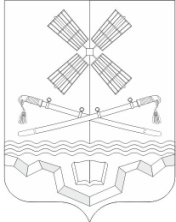 РОССИЙСКАЯ ФЕДЕРАЦИЯРОСТОВСКАЯ ОБЛАСТЬТАРАСОВСКИЙ РАЙОНМУНИЦИПАЛЬНОЕ ОБРАЗОВАНИЕ«ТАРАСОВСКОЕ СЕЛЬСКОЕ ПОСЕЛЕНИЕ»АДМИНИСТРАЦИЯ ТАРАСОВСКОГО СЕЛЬСКОГО ПОСЕЛЕНИЯПОСТАНОВЛЕНИЕ16 января  2023 года                         №  3                                  п. ТарасовскийОб индексации  пении за выслугу лет муниципальным служащим На основании статьи 18 Федерального закона от 28.12.2013 №400-ФЗ «О страховых пенсиях», решения Собрания депутатов Тарасовского сельского поселения от 18.12.2012 №15 «Об утверждении Положения  «О государственной пенсии за выслугу лет лицам, замещавшим муниципальные должности и должности муниципальной службы в муниципальном образовании «Тарасовское сельское поселение»ПОСТАНОВЛЯЮ:Проиндексировать пенсии  за выслугу лет муниципальным служащим на 4,8% с 01 января 2023 года. Выплаты пенсии за выслугу лет производить ежемесячно, не позднее 05 числа месяца, следующего за расчетным периодом.Главному бухгалтеру Администрации Тарасовского сельского поселения (Ракитянскому Ю.П.) выплаты производить в пределах средств, предусмотренных в бюджете 2023 года на выплату пенсии за выслугу лет муниципальным служащим.Контроль исполнения настоящего постановления оставляю за собой.Глава Администрации Тарасовского сельского поселения                                А.В. Бахаровский